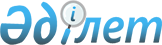 Шалқар ауданы бойынша тіркелген салық мөлшерлемелерін белгілеу туралы
					
			Күшін жойған
			
			
		
					Ақтөбе облысы Шалқар аудандық мәслихатының 2018 жылғы 27 наурыздағы № 202 шешімі. Ақтөбе облысы Әділет департаментінің Шалқар аудандық Әділет басқармасында 2018 жылғы 12 сәуірде № 3-13-191 болып тіркелді. Күші жойылды - Ақтөбе облысы Шалқар аудандық мәслихатының 2020 жылғы 19 ақпандағы № 430 шешімімен
      Ескерту. Күші жойылды - Ақтөбе облысы Шалқар аудандық мәслихатының 19.02.2020 № 430 шешімімен (01.01.2020 бастап қолданысқа енгізіледі).
      Қазақстан Республикасының 2001 жылғы 23 қаңтардағы "Қазақстан Республикасындағы жергілікті мемлекеттік басқару және өзін-өзі басқару туралы" Заңының 6 бабына, Қазақстан Республикасының 2017 жылғы 25 желтоқсандағы "Салық және бюджетке төленетін басқа да міндетті төлемдер туралы" (Салық Кодексі) Кодексінің 546 бабына және Қазақстан Республикасының 2016 жылғы 6 сәуірдегі "Құқықтық актілер туралы" Заңының 27 бабына сәйкес, Шалқар аудандық мәслихаты ШЕШІМ ҚАБЫЛДАДЫ:
      1. Шалқар ауданының аумағында қызметін жүзеге асыратын барлық салық төлеушілер үшін тіркелген салықтың бірыңғай мөлшерлемелері 1 қосымшаға сәйкес белгіленсін.
      2. Осы шешімнің 2 қосымшасына сәйкес, Шалқар аудандық мәслихатының кейбір шешімдерінің күші жойылды деп танылсын.
      3. "Шалқар аудандық мәслихатының аппараты" мемлекеттік мекемесі заңнамада белгіленген тәртіппен:
      1) осы шешімді Ақтөбе облысы Шалқар аудандық әділет басқармасында мемлекеттік тіркеуді;
      2) осы шешімді мерзімді баспа басылымдарында және Қазақстан Республикасы нормативтік құқықтық актілерінің Эталондық бақылау банкіне ресми жариялауға жіберуді;
      3) осы шешімді Шалқар аудандық мәслихатының интернет-ресурсында орналастыруды қамтамасыз етсін.
      4. Осы шешім оны алғашқы ресми жарияланған күнінен кейін күнтізбелік он күн өткен соң қолданысқа енгізіледі. Шалқар ауданының аумағында қызметін жүзеге асыратын барлық салық төлеушілер үшін тіркелген салықтың бірыңғай мөлшерлемелері Шалқар аудандық мәслихатының күші жойылды деп танылған шешімдері
      1) Шалқар аудандық мәслихатының 2009 жылдың 30 қаңтардағы № 103 "Тіркелген салық мөлшерлемесін белгілеу туралы" (нормативтік құқықтық актілерді мемлекеттік тіркеу тізілімінде № 3-13-96 болып тіркелген, 2009 жылғы 18 ақпандағы "Шалқар" газетінде жарияланған) шешімі;
      2) Шалқар аудандық мәслихатының 2009 жылдың 24 сәуірдегі № 132 "2009 жылғы 30 қаңтардағы № 103 "Тіркелген салық ставкасын бекіту туралы" шешіміне өзгерістер мен толықтырулар енгізу туралы" (нормативтік құқықтық актілерді мемлекеттік тіркеу тізілімінде № 3-13-107 болып тіркелген, 2009 жылғы 3 маусымдағы "Шалқар" газетінде жарияланған) шешімі;
      3) Шалқар аудандық мәслихатының 2012 жылдың 25 сәуірдегі № 23 "Аудандық мәслихаттың 2009 жылғы 30 қаңтардағы № 103 "Тіркелген салық ставкасын белгілеу туралы" шешіміне өзгерістер мен толықтырулар енгізу туралы" (нормативтік құқықтық актілерді мемлекеттік тіркеу тізілімінде № 3-13-171 болып тіркелген, 2012 жылғы 13 маусымдағы "Шалқар" газетінде жарияланған) шешімі;
      4) Шалқар аудандық мәслихатының 2017 жылғы 17 ақпандағы № 84 "Шалқар аудандық мәслихатының 2009 жылғы 30 қаңтардағы № 103 "Тіркелген салық ставкасын белгілеу туралы" шешіміне өзгерістер енгізу туралы" (нормативтік құқықтық актілерді мемлекеттік тіркеу тізілімінде № 5321 болып тіркелген, 2017 жылғы 30 наурыздағы "Шалқар" газетінде жарияланған) шешімі.
					© 2012. Қазақстан Республикасы Әділет министрлігінің «Қазақстан Республикасының Заңнама және құқықтық ақпарат институты» ШЖҚ РМК
				
      Шалқар аудандық 
мәслихаттың сессия төрағасы, 
Шалқар аудандық мәслихаттың 
хатшысы 

С. Бигеев
Шалқар аудандық мәслихатының 2018 жылғы 27 наурыздағы № 202 шешіміне 
1 қосымша
№
р/с
Салық салу объектісінің атауы
Тіркелген салықтың бірыңғай мөлшерлемелері (айлық есептік көрсеткіштермен)
1
2
3
1
Бір ойыншымен ойын өткізуге арналған ұтыссыз ойын автоматы
1
2
Біреуден көп ойыншының қатысуымен ойын қатысуымен ойын өткізуге арналған ұтыссыз ойын автоматы
1
3
Ойын өткізу үшін пайдаланылатын дербес компьютер
1
4
Ойын жолы
5
5
Карт
2
6
Бильярд үстелі
5
7
Астана және Алматы қалаларын және арнайы Аймақтық қоспағанда, уәкілетті ұйымның елді мекенде орналасқан айырбастау пункті
10Шалқар аудандық мәслихатының 2018 жылғы 27 наурыздағы № 202 шешіміне 
2 қосымша